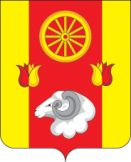 РОССИЙСКАЯ  ФЕДЕРАЦИЯ СОБРАНИЕ ДЕПУТАТОВМУНИЦИПАЛЬНОЕ ОБРАЗОВАНИЕ «ВАЛУЕВСКОЕ  СЕЛЬСКОЕ  ПОСЕЛЕНИЕ»РЕМОНТНЕНСКОГО РАЙОНА  РОСТОВСКОЙ  ОБЛАСТИ РЕШЕНИЕ28.11.2017                                                       № 51                                        с. ВалуевкаОб определении мест на территории муниципального образования «Валуевское сельское поселение»,нахождение в которых может причинить вред здоровью и развитию детей (лиц, не достигших возраста 18 лет), и иных общественных мест, в которых в ночное время не допускается нахождение детей (лиц, не достигших возраста 16 лет) без сопровождения родителей (лиц, не заменяющих), а также лиц, осуществляющих мероприятия с участием детейВ соответствии с Федеральным законом от 24 июля 1998 г. N 124-ФЗ «Об основных гарантиях прав ребенка в Российской Федерации», в соответствии с Областным Законом от 16.12.2009г. № 346-ЗС «О мерах по предупреждению причинения вреда здоровью детей, их физическому, интеллектуальному, психическому, духовному и нравственному развитию», Собрание депутатов Валуевского сельского поселенияРЕШИЛО:Для оценки предложений об определении мест, в которых нахождение детей без сопровождения родителей запрещено, утвердить экспертную комиссию (приложение №1). Утвердить порядок определения мест, нахождение в которых может причинить вред здоровью детей, их физическому, интеллектуальному, психическому, духовному и нравственному развитию, общественных мест, в которых в ночное время не допускается нахождение детей без сопровождения родителей (лиц, их замещающих) или лиц, осуществляющих мероприятия с участием детей (приложение № 2).Утвердить на территории муниципального образования «Валуевское сельское поселение» перечень мест, нахождение в которых может причинить вред здоровью детей, не достигших возраста 18 лет, их физическому, интеллектуальному, психическому, духовному и нравственному развитию (приложение № 3).Утвердить на территории муниципального образования «Валуевское сельское поселение» перечень общественных мест, в которых в ночное время (с 23:00 до 06:00 часов,  в весеннее – летний период (с 1 апреля до 31 октября), с 22:00 до 06:00 часов в осеннее – летний период (с 1 апреля по 31 октября), с 22:00 до 06:00 часов в осенне – зимний период (1 ноября по 31 марта) местного времени, не допускается нахождение детей без сопровождения родителей (лиц, их заменяющих) или лиц, осуществляющих мероприятия с участием детей (приложение № 4), Перечень объектов на территории муниципального образования «Валуевское сельское поселение», нахождение в которых может причинить вред здоровью детей, их физическому, интеллектуальному, психическому, духовному и нравственному развитию (приложение № 5)6.Настоящее решение вступает в силу с момента его официального обнародования.7.Контроль за исполнением настоящего решения возложить на постоянную комиссию по социальной политике, молодежной политике и правопорядку.Приложение № 1 крешению Собрания депутатовВалуевского сельского поселенияот 28.11.2017 № 51СоставЭкспертной комиссии Ремонтненского сельского поселения по оценке предложений об определении мест, нахождение в которых детей без сопровождения родителей запрещеноГетманский                               - Глава Валуевское сельского поселения, председательВладимир Иванович                        экспертной комиссииКурбатова                                 - специалист администрации Валуевское сельскогоТатьяна Ильинична                           поселения, заместитель председателя экспертной комиссииСиротенко                                 - инспектор по вопросам культуры, физическойАлексей Николаевич                        культуры и спорта администрации Валуевское                                                            сельского поселения, секретарь экспертной комиссииЧлены комиссии:Приложение № 2 к решению Собрания депутатовВалуевского сельского поселенияот 28.11.2017 № 51Порядок формирования и деятельности экспертной комиссииДля оценки предложений об определении мест, нахождению в которых может причинить вред здоровью детей, их физическому, интеллектуальному, психическому, духовному и нравственному развитию, общественных мест, в которых в ночное время не допускается нахождение детей без сопровождения родителей (лиц, их замещающих) или лиц, осуществляющих мероприятия с участием детей (далее также – места, нахождение в которых детей не допускается), создается экспертная комиссия.В состав экспертной комиссии входят представители муниципального образования, депутаты муниципального образования, участковый. В состав комиссии могут входить по согласованию представители органов и учреждений культуры, общественных объединений, осуществляющих меры по профилактике безнадзорности и правонарушений несовершеннолетних, представители комиссии по делам несовершеннолетних и защите их прав в муниципальном районе.Деятельностью экспертной комиссии руководит председатель экспертной комиссии, который несет ответственность за выполнение возложенных на экспертную комиссию задач.Заседание экспертной комиссии считается правомочным, если в нем участвует более половины ее членов.Заседание экспертной комиссии проводится по мере необходимости, но не позднее десяти дней со дня поступления предложения об определении мест, нахождение в которых детей не допускается.Заключение экспертной комиссии принимается большинством голосов присутствующих на заседании членов экспертной комиссии.Заключение экспертной комиссии носит рекомендательный характер.Предложения по определению на территории муниципального образования мест, нахождение в которых детей не допускается: Предложения по определению на территории муниципального образования мест, нахождение в которых детей не допускается, могут вноситься органами местного самоуправления, учреждения муниципального образования, общественными организациями, гражданами. Предложения по определению на территории муниципального образования мест, нахождение в которых детей не допускается, направляются председателю экспертной комиссии. Поступившие предложения рассматриваются на заседаниях экспертной комиссии для оценки.Оценка предложений по определению на территории муниципального образования мест, нахождение в которых детей не допускается: Экспертная комиссия оценивает поступившие предложения об определении мест, нахождение в которых детей не допускается. По результатам рассмотрения предложений об определении мест, нахождение в которых детей не допускается, экспертная комиссия готовит заключение, которое должно содержать в том числе обоснованные выводы о признании мест, нахождение в которых детей не допускается. Заключение об оценке направляется главе муниципального образования в течение трех дней со дня принятия.Принятие решения об определения об определении на территории муниципального образования мест, нахождение в которых детей не допускается:10.1.Решение об определении на территории муниципального образования мест, нахождение в которых детей не допускается, принимается главой муниципального образования.Приложение № 3 к решению Собрания депутатовВалуевского сельского поселенияот 28.11.2017 № 51ПЕРЕЧЕНЬмест на территории муниципального образования «Валуевское сельское поселение», нахождение в которых  может причинить вред здоровью детей, не достигших возраста 18 лет, их физическому, интеллектуальному, психическому, духовному и нравственному развитию1. Объекты (территории, помещения) юридических лиц или граждан, осуществляющих предпринимательскую деятельность без образования юридического лица, которые предназначены для реализации товаров только сексуального характера.2. Объекты (территории, помещения) юридических лиц или граждан, осуществляющих предпринимательскую деятельность без образования юридического лица, которые предназначены для организации и проведения в установленном законом порядке только азартных игр.3. Винные магазины, отделы магазинов которые предназначены для реализации только алкогольной продукции, пива, напитков, изготавливаемых на его основе, и табачных изделий.4. Другие места (объекты, территории, помещения), которые предназначены только для реализации алкогольной продукции, пива и напитков, изготавливаемых на его основе, табачных изделий.5.Котельные.6.Свалки твердых бытовых отходов.7.Скважины питьевого водозабора, водонапорные башни.8.Матчи сотовой связи.9.Электрические подстанции.10.Газораспределительные подстанции.11.Строящиеся и законсервированные объекты, заброшенные здания, нежилые и ветхие дома.12. Подвалы жилых домов.Перечень мест на территории муниципального образования «Валуевское сельское поселение», нахождение в которых может причинить вред здоровью детей, не достигших возраста 18 лет, их физическому, интеллектуальному, психическому, духовному и нравственному развитию, определяется Собранием депутатов Валуевского сельского поселения с учетом заключения экспертной комиссии.Приложение № 4 к решению Собрания депутатовВалуевского сельского поселенияот 28.11.2017 № 51ПЕРЕЧЕНЬобщественных мест, в которых в ночное время не допускается нахождение детей без сопровождения родителей (лиц, их заменяющих) или лиц, осуществляющих мероприятия с участием детей.1.Улицы.2.Стадион.3.Парк.4.Площадь.5.Остановочные комплексы.6.Объекты (территории, помещения) юридических лиц или граждан, осуществляющих предпринимательскую деятельность без образования юридического лица, которые предназначены для реализации услуг в сфере торговли и общественного питания, (учреждения культуры, танцевальные площадки, дискотеки, другие)7.Открытые водоемы.8. Кладбище.Перечень общественных мест, в которых в ночное время не допускается нахождение детей без сопровождения родителей (лиц, их заменяющих) или лиц, осуществляющих мероприятия с участием детей, определяется Собранием депутатов Валуевского сельского поселения с учетом заключения экспертной комиссии.Приложение № 5к решению Собрания депутатовВалуевского сельского поселенияот 28.11.2017. № 51ПЕРЕЧЕНЬобъектов на территории муниципального образования «Валуевское сельское поселение», нахождение в которых может причинить вред здоровью детей, их физическому, интеллектуальному, психическому, духовному и нравственному развитию.Объекты юридических лиц или граждан, осуществляющих предпринимательскую деятельность без образования юридического лица, которые предназначены для реализации товаров только сексуального характера, в пивных ресторанах, винных барах мест, рюмочных, в других местах, которые предназначены для реализации только алкогольной продукции, пива и напитков, изготавливаемых на его основе, на территории муниципального образования «Валуевское сельское поселение», нахождение в которых детям (лицам, не достигшим возраста 18 лет) запрещено в любое время суток независимо от сопровождения их родителями (лицами, их заменяющими), отсутствуют.2. Объекты юридических лиц или граждан, осуществляющих предпринимательскую деятельность без образования юридического лица, которые предназначены для обеспечения доступа к сети «Интернет», а также для реализации услуг в сфере торговли и общественного питания (организациях или пунктах), для развлечений, досуга, где в установленном законом порядке предусмотрена продажа алкогольной продукции, пива и напитков, изготавливаемых на его основе, на территории муниципального образования «Валуевское сельское поселение», нахождение в которых детям (лицам, не достигшим возраста 16 лет) находиться в ночное время (с 22 часов до 6 часов следующего дня) без сопровождения родителей (лиц, их заменяющих) запрещено. На территории Валуевского сельского поселения таких объектов нет.Председатель собрания депутатов -Глава 	Валуевского сельского поселенияВ.И.Гетманский